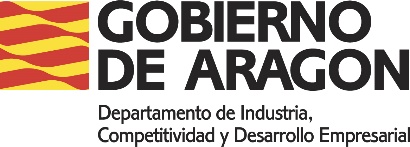 EMPRESA INSTALADORANombre …………………………………………………………………………………………….    Dirección …………………………………………………………………………………………..Población …………….. Nº Registro empresa ………………… expedido en ……………………. INSTALADOR AUTORIZADONombre ……………………………………………………………………………………………... Instalador autorizado combustibles líquidos nº…..…………….……… expedido en……………… Instalador autorizado productos petrolíferos nº ....…………….……… expedido en……………… CERTIFICA: 1º ) Haber realizado / modificado / revisado / ampliado ( 1 ) la instalación siguiente:DATOS DE :Titular:………………………………………………...………….CIF/NIF………………………Ubicación:………………………………………………………………………………...….…… Población:…………………………………………………………………………………………Actividad ( 2 ) …………………………………………………………………………………….Capacidad total de almacenamiento (lts.) ……………… 2º) Que dicha instalación se adapta al RD 706/2017 por el que se aprueba la instrucción técnica complementaria MI-IP 04 “Instalaciones para suministro a vehículos” y se regulan determinados aspectos de la reglamentación de instalaciones petrolíferas.Fecha			Firma				Sello de la empresa_______________________________Táchese lo que no proceda.En caso de que se trate de actividad industrial, agrícola o ganadera especificar.DISEÑO DE 1.- TANQUE DE ALMACENAMIENTO Capacidad total de almacenamiento ………………..……..Nº tanques …………………Fabricante ………………..................................................................................................Nº Fabricación ……………. …………………………………………………………….        Forma:      	 Cilíndrico           	 ParalepipedoMaterial: 	   Chapa de acero	    Polietileno HD        Plástico reforzado F.V.    Otros ……………………………………………………………………….2.- TUBERIAS Y ACCESORIOS2.1.- Material   Acero        Cobre        Plástico      OtrosEl material cumple con  correspondiente  Sí2.2.- Protección contra la corrosión:Recubrimiento adecuado    Si                     Material resistente a la corrosión  SiProtección catódica    Si                             Otros sistemas …………………………3.- CONEXIONES 3.1.- Carga del tanque (Para tanques con capacidad de  5.000 l) Carga mediante conexiones de dos acoplamientos rápidos abiertos  SiDispositivo para evitar rebose por llenado excesivo  Si3.2.- Ventilación Tubería de ventilación  >  para tanques de capacidad menor de   SiTubería de ventilación  >  para tanques de capacidad mayor de   SiVentilación de tanques correcta  Si       Ventilación correcta de locales  Si3.3.- Extracción del gasoleoDiámetro de tubería ………... mm                        Aspiración  Con Válvula de retención anti-retorno  Si / Con válvula antisifonamiento  SiVálvula manual de corte  Impulsión  Con Válvula de impacto  SiGravedadMedición del Producto:  Sonda Electrónica Sondeo Manual4.- CARACTERISTICAS DE LA INSTALACIÓN Interior de la edificación (max 3000 litros)Exterior de la edificación (max 5000 litros)Doble pared   Si  Protección contra impactos exteriores  Si Bandeja recogida Simple pared   Si    Cubeto /  Bandeja de recogidaDistancias según UNE-EN 13121-4/UNE 53993 IN / UNE 109500 IN / UNE 41501 IN  Si 5.- SUMINISTRO DE COMBUSTIBLEForma de suministro  Gravedad    Bomba manual    Bomba eléctrica    ImpulsiónSuministro a vehículos del titular   Equipo de Suministro			            Bomba, manguera y bequerel 6.- INSTALACION ELECTRICADispone de las protecciones eléctricas reglamentarias.  Si  Equipos y aparatos eléctricos a tierra según R.E.B.T.  Si Instalaciones eléctricas incluidas emplazamientos incluidos dentro de las zonas clasificadas según ITC-BT-29  Si7.- PROTECCION CONTRA INCENDIOSSeñalización según Real Decreto 513/2017, de 22 de mayo, por el que se aprueba el Reglamento de instalaciones de protección contra incendios.           SiEquipo automático de detección, alarma y extinción (Productos Clase B)     SiExtintores:Almacenamiento. Eficacia 144 B ( min )            Si        Dist. a extintor ( max. 10m )  SiEquipo de suministro. Eficacia 144 B ( min )            Si        Dist. a extintor ( max. 10m )  SiCompresor. Eficacia 21 B ( min )              SiCuadro Eléctrico. Eficacia 21 B ( min )              Si8.- DOCUMENTACIÓN COMPLEMENTARIAImpreso de Comunicación, modelo E0017                                                     SiCroquis de la instalación                                                                                 SiCertificado de Fabricación del Depósito                                                         SiDeclaración de conformidad del Equipo de Suministro/Surtidor                   SiJustificante de abono de la tasa correspondiente                                            SiCERTIFICADO DE INSTALACIONES DE GASOLEO PARA SUMINISTRO A VEHICULOS PROPIEDAD DEL TITULAR.  Válido para instalaciones de almacenamiento de gasóleo, de superficie y con capacidad no superior a  en interior y 5.000 en exterior para gasóleo. Nº Exp. C- A cumplimentar por la Administración:Teniendo en cuenta lo establecido en el Capítulo III del Real Decreto 2085/1994, de 20 de octubre, por el que se aprueba el Reglamento de Instalaciones Petrolíferas se le comunica que, con fecha ___________________________, se procede a inscribir la citada instalación en el Registro de Instalaciones de Combustible asignándole el nº de expediente _______________________